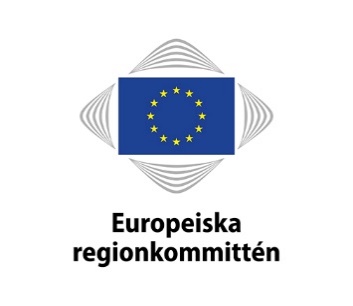 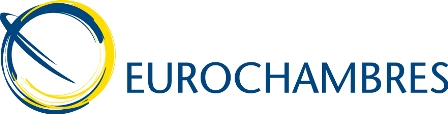 PressmeddelandeCoR/19/HGL06.sv
Bryssel den 9 april 2019Europeiska regionkommittén och EUROCHAMBRES samarbetar för att skapa sysselsättning och tillväxt i hela EUEuropeiska regionkommittén (ReK) och europeiska sammanslutningen av handels- och industrikamrar (EUROCHAMBRES) har enats om en ny handlingsplan för förnyat samarbete på nyckelområden i syfte att förbättra affärsvillkoren och den regionala ekonomiska utvecklingen.I handlingsplanen, som undertecknades i Bryssel av ordförandena Karl-Heinz Lambertz (Europeiska regionkommittén) och Christoph Leitl (EUROCHAMBRES), fastställs samarbetsområden för 2019–2022 i syfte att ta itu med ungdomsarbetslösheten och kompetensglappen, stimulera företagande, stärka sammanhållningen och öka industrins konkurrenskraft.I samband med att handlingsplanen undertecknades uttalade sig Christoph Leitl, EUROCHAMBRES ordförande: ”EUROCHAMBRES och Europeiska regionkommittén är bara så starka som sina nätverk. Lokala handels- och industrikamrar och regionala myndigheter spelar en avgörande roll när det gäller att förverkliga Europas socioekonomiska utveckling på gräsrotsnivå. Detta arbete kommer att stärkas om våra nätverk samverkar. Vår gemensamma handlingsplan utgör en värdefull ram för att stärka ett sådant samarbete och därmed främja tillväxten i regionerna och i EU.”ReK:s ordförande Karl-Heinz Lambertz tillade: ”Bara genom samarbete, partnerskap och lokalt gränsöverskridande arbete kan EU skapa arbetstillfällen, främja tillväxt, motverka ojämlikhet och se till att ingen lämnas på efterkälken. Vårt förnyade partnerskap med EUROCHAMBRES sammanför företag med lokala och regionala myndigheter i hela EU, så att vi kan utbyta kunskap, erfarenheter och kompetens för att förbättra EU:s effektivitet och stimulera regionala investeringar.”I ReK:s och EUROCHAMBRES handlingsplan 2019–2022 planeras följande samarbetsområden, vilka kommer att ses över regelbundet under genomförandeperioden:Förbättra samarbetet om EU:s lagstiftningsarbete genom utbyte av ståndpunktsdokument och studier.Ta itu med ungdomsarbetslöshet och kompetensglapp genom utbyte av innovativa metoder och bästa praxis.Stimulera företagande och politiken för små och medelstora företag genom att främja programmet Erasmus för unga företagare och nätverket för Europeiska entreprenörsregioner (EER).Förespråka bättre EU-lagstiftning och subsidiaritet genom territoriella konsekvensbedömningar och initiativet för regionala nav. Stödja samarbete i grannskapsländer genom ett initiativ för ungt företagande i partnerländerna i Medelhavsområdet och spridning av information om lokala och regionala myndigheters tillgång till finansiering.Stärka EU:s sammanhållningspolitik genom #CohesionAlliance.Stärka den territoriella motståndskraften genom gemensamma analyser av effekterna av de framtida handelsförbindelserna mellan EU27 och Förenade kungariket, regional industriell konkurrenskraft och öarnas ekonomiska, sociala och territoriella utveckling genom Insuleur-nätverket av handels- och industrikamrar.Kontakt: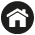 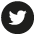 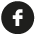 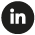 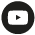 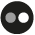 Europeiska regionkommitténEuropeiska regionkommittén är EU:s ledamotsförsamling för regionala och lokala företrädare från EU:s alla 28 medlemsstater. Kommittén inrättades 1994 genom Maastrichtfördraget och har i uppdrag att involvera de regionala och lokala myndigheterna i EU:s beslutsprocess och informera dem om EU:s politik. Europaparlamentet, rådet och Europeiska kommissionen rådfrågar kommittén inom politikområden som berör kommuner och regioner. Alla Europeiska regionkommitténs 350 ledamöter och 350 suppleanter måste vara antingen folkvalda eller politiskt ansvariga inför en folkvald församling i sina hemkommuner eller hemregioner. Klicka här om du vill veta mer om din nationella delegation.Dina personuppgifter behandlas i enlighet med bestämmelserna i förordning (EG) nr 45/2001 om skydd för enskilda då gemenskapsinstitutionerna och gemenskapsorganen behandlar personuppgifter. Du kan på begäran få närmare upplysningar om dina personuppgifter, korrigera felaktiga eller ofullständiga uppgifter eller begära att dina uppgifter ska tas bort från vår sändlista.Kontakta PresseCdr@cor.europa.eu om du har frågor om behandlingen av dina personuppgifter. Du kan också skicka ett e-postmeddelande till ReK:s uppgiftsskyddsombud: data.protection@cor.europa.eu. När det gäller behandlingen av dina personuppgifter har du också rätt att när som helst vända dig till Europeiska datatillsynsmannen: www.edps.europa.eu/EDPSWEB/.